Kegiatan ini bertujuan untuk menguji penguasaan materi tentang pola frasa dan pola pembentukan frasa. Kerjakanlah latihan berikut menggunakan kata-kata sendiri dengan mengacu pada sumber materi dan hasil perkuliahan!Jelaskan apa itu pola pembentukan frasa!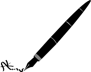 ........................................................................................................................................................................................................................................................................................................................................................................................................................................................................................................Tuliskan contoh pola pembentukan frasa!........................................................................................................................................................................................................................................................................................................................................................................................................................................................................................................Jelaskan apa itu pola pembentukan frasa beserta contoh!........................................................................................................................................................................................................................................................................................................................................................................................................................................................................................................